Какое тело может быть в твёрдом, жидком или газообразном состоянии?Ответ:_____________________________________ 2. Прочитай.  Назови   каждую   группу   обобщённым   понятием. а) Азия, Америка, Австралия, Африка, Европа – это  ______________________ б) Баренцево, Берингово, Карское, Охотское, Японское – это  _______________О каком озере идёт речь?Это озеро считают самым глубоким озером в мире и самым большим по площади озером России. Его называют Сибирским морем. Это – крупнейшее хранилище пресной воды. Название этого озера. Ответ: _____________________________________Надя и мама пришли   в огород за   капустой. На листе капусты они увиделислизня, а неподалёку на грядке – жабу. Впиши в схему названия этих организмов, чтобы получилась цепь питания. Прочитайте предложения. Впишите пропущенные слова:Вода _______________________ при нагревании и ______________________ при охлаждении. В воде растворяются некоторые вещества, потому что вода – хороший ______________________. Воду можно очистить с помощью _______________________ .Какие цепи питания составлены с ошибкой? Запиши исправленные цепи питания.а) Волк – заяц – осина ___________________________________________б) Тимофеевка – мышь – лиса_____________________________________в) Трава – зебра – лев____________________________________________г) Ель – клёст – белка____________________________________________ Соедини стрелками начало и конец народных примет:Напиши названия указанных сторон горизонта и укажи их на схеме компаса.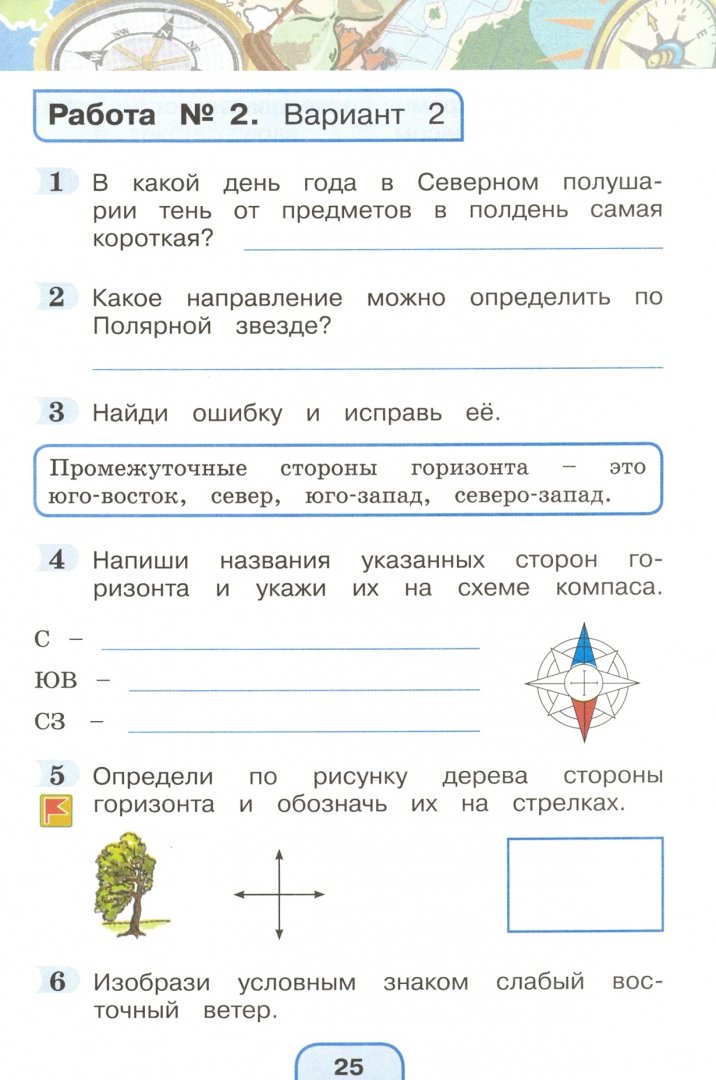    Определи по рисунку дерева стороны горизонта и обозначь их на стрелках.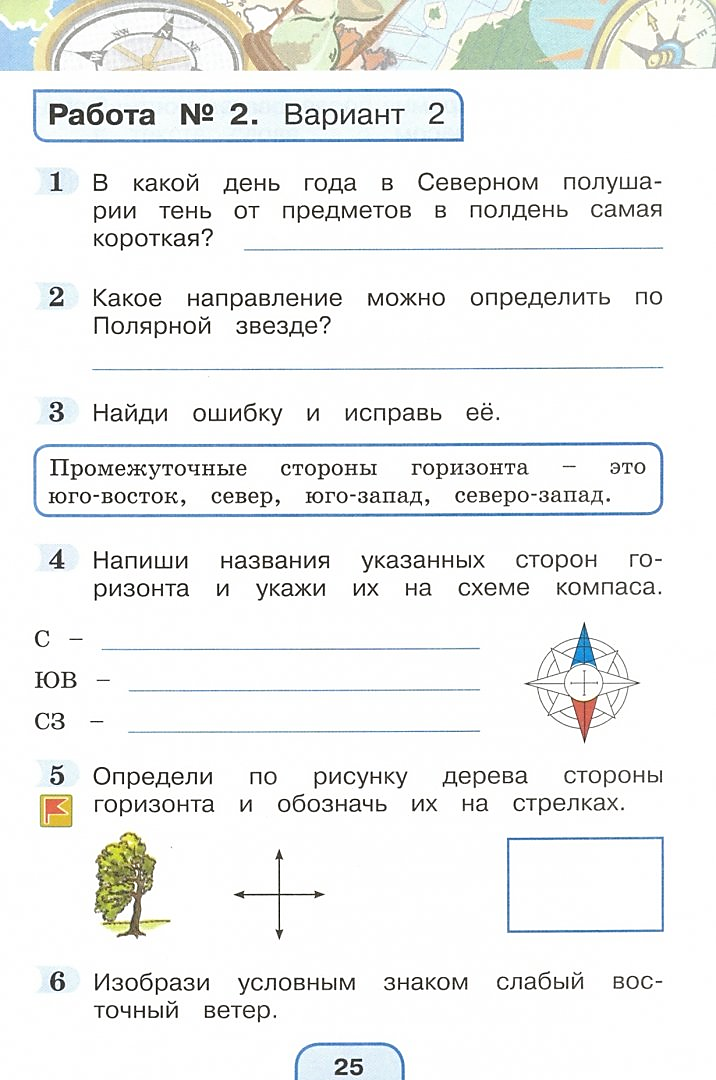 Находясь в лесу, вы обнаружили, что заблудились. День пасмурный, сориентироваться по солнцу не представляется возможным. Всем известно, что можно сориентироваться, используя признаки местных предметов.Подумай, верны ли следующие утверждения. Те положения, с которыми ты согласен, обозначь знаком «+», с которыми не согласен – «-». Составишь слово – узнаешь, как зовут птицу.В каждой группе названий зачеркни «лишнее» понятие. Ухо, язык, нога, глаз, нос.Термометр, ножницы, флюгер, микроскоп.Сосна, пихта, ольха, лиственница.Луна, Земля, Солнце, Колумб.Россия, Франция, Санкт-Петербург, Германия.Пингвин, кит, страус, аист. Гейзер, компас, барометр, термометр.Метель, роса, снеговик, сугроб.Подберите к рисунку описание опыта по определению состава почвы. Соедините их линиями.13.Соотнесите объекты на плане местности с их условными знаками. Выбери правильный ответ.а) лес	      б) грунтовая дорога         в) кустарники           г) озеро        д) болотоА) 1г, 2в, 3б, 4д, 5а	    Б) 1д, 2б, 3а, 4в, 5а	        В) 1д, 2а, 3г, 4в, 5б	    Г) 1д, 2а, 3б, 4г, 5в             Д) 1г, 2а, 3б, 4д, 5в14.  Разгадай ребусы.15. Установи  соответствие между правилом поведения и его объяснением.Воробьи купаются в пыли - определённо к стуже.Ворона прячет клюв под крыло -он скоро перестанет.Если дождь начинается крупными каплями,быть дождю.ПризнакСторона горизонтаМесто для знакаМуравейник у ствола дереваюгУ сосны вдоль ствола тянется темная полосасеверЗимой больше снега налипает на стволах и пняхюгВеток больше с одной стороны деревьевсеверМного сгустков смолы на стволе хвойных деревьевюгСтволы деревьев обросли мхомюгКОРОВА + НОЖ СЕЛО + ВОЙ ЛАСКА + ЧТО  УТРО + ЯК + ЗАГС 1.Если нагреть почву на огне и подержать холодное стекло над почвой, то стеклостанет влажным. Вывод: в почве есть вода.2.Если насыпать почву в стакан с водой и размешать, то сначала осядет песок, а потомглина. Вывод: в почве есть песок и глина.3.Если бросить комочек сухой почвы в воду, томожно увидеть пузырьки воздуха. Вывод: в почвеесть воздух.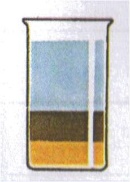 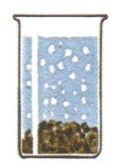 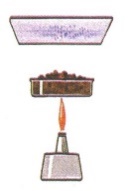 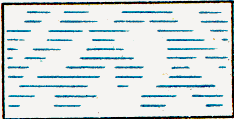 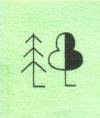 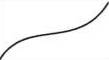 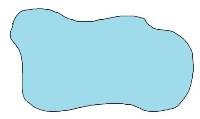 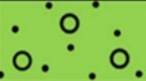 1)2)3)4)5)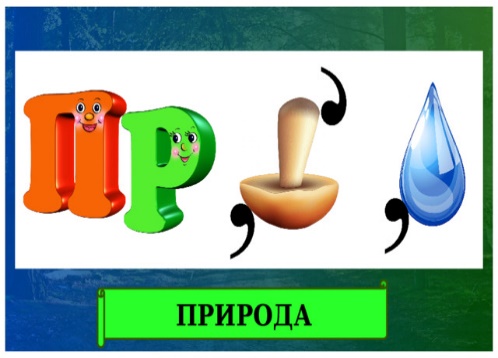 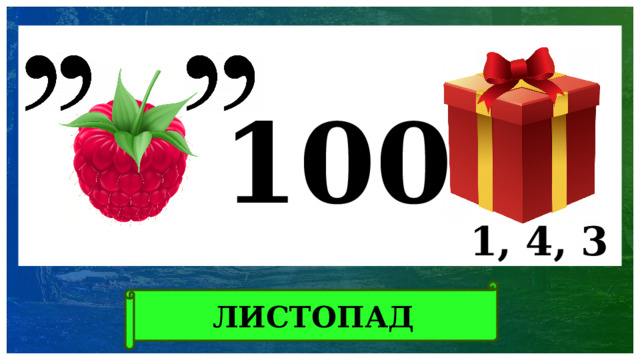 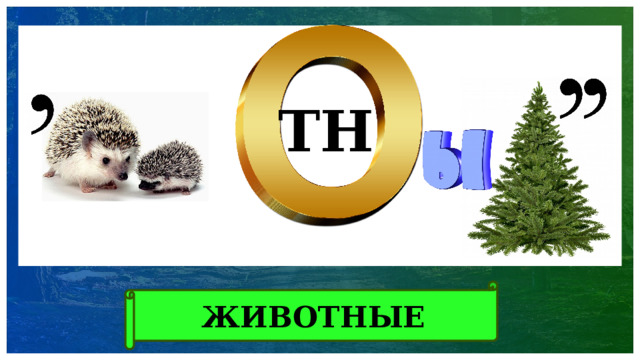 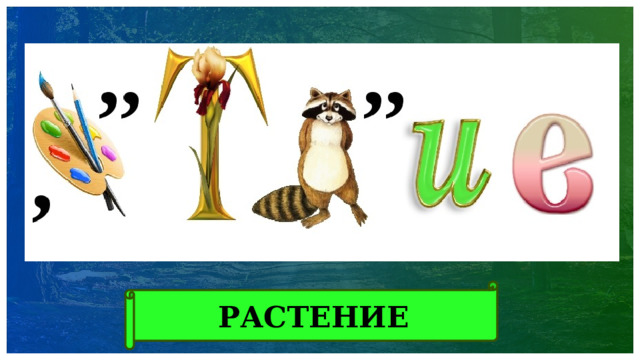 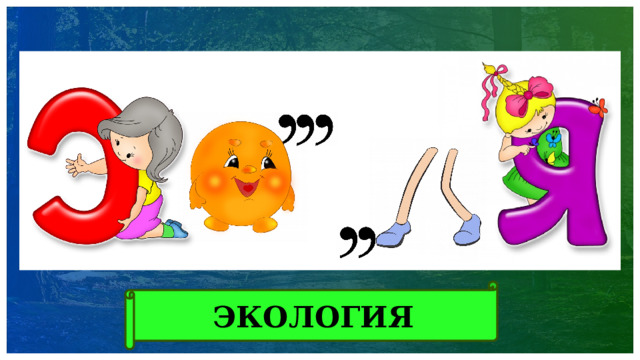 1)Огонь приводит к пожарам. Ядовитый дым вредит лесным жителям.а)Не рви больших букетов, не собирай охапки цветов.2)Их дом – дикая природа.б)Не разжигай костров в неположенных местах. Уходя, гаси костёр3)Они радуют нас своей красотой и ароматом.в)Не лови бабочек, шмелей и других насекомых.4)Они опыляют растения.г)Не убивай лягушек и жаб! Не мешай им жить в привычных условиях5)Они являются санитарами лесов и парков, уничтожая вредных насекомых.д)Не уноси диких животных (белок, ежей и др. домой!Таблица ответов: 1)2)3)4)5)Таблица ответов: 